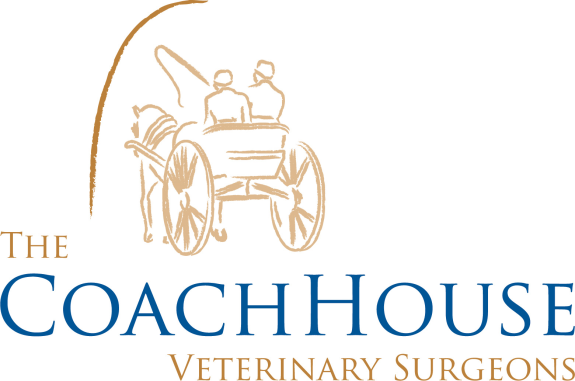 DOG VACCINATIONSAt Coach House Vets we use Nobivac Vaccinations. We will explain below what each disease is and why you are protecting your animal from such diseases.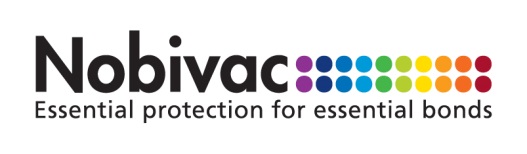 Puppy Course = 1st Vaccination = from 6 weeks of age. This includes Distemper, Hepatitis, Parvovirus, Parainfluenza and Leptospirosis.2nd Vaccination = this is given 4 weeks after their first vaccination. This vaccination includes Distemper, Hepatitis, Parvovirus, Parainfluenza and Leptospirosis. We also recommend giving a kennel cough vaccination up the puppy’s nostril to protect against Bordetella.Puppies can start socialising 1 week after the second vaccination, although it can take up to 3 weeks from the second vaccination for leptospirosis onset of immunity so it is advisable to keep puppies away from areas where rats may have been (gutters, rivers/ponds etc).Booster = This should be given annually in the same month that your 2nd vaccination was given to your dog. Boosters are important to keep your animals immunity at the level it should be to prevent the onset of any diseases. Each booster contains different ‘parts’ of the vaccination as not all the diseases are needed to be ‘topped-up’ each year.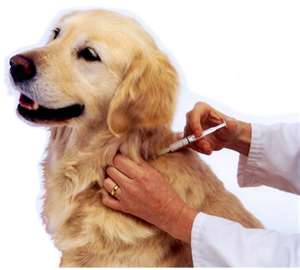 Distemper = it is a contagious and serious viral illness with no known cure. It has an incubation period of 7-21 days before symptoms may arise. It can be transmitted via secretions such as; respiratory, urine or faeces. It can cause a fever, vomiting, coughing and can later affect the brain and spinal cord.Hepatitis = is an acute liver infection and even the kidneys and eyes. It starts at day 4-8 affecting the tonsils then spreads into the bloodstream affecting the organs. Signs include; anorexia, lethargy and vomiting and diarrhoea. Parvovirus = is highly contagious that can be fatal to your dog, spread via bodily fluids. Parvovirus has an incubation period of 3-5 days and causes the digestive system to be ‘attacked’; this causes the animal to become weak and dehydrated. It also means there will be bloody diarrhoea and a fever. Parainfluenza = is highly contagious that can cause your dog to become lethargic, nasal discharge and coughing. These symptoms can take 10-30 days to show.Leptospirosis = it is zoonotic, meaning humans can pick this up if there is contact with the urine of an infected dog. In some cases, leptospirosis is asymptomatic. When symptoms do occur they can include fever, muscle pain, vomiting and diarrhoea, loss of appetite, lethargy, depression, and blood in the urine. It can take 5-7 days to show symptoms.Bordetella = It can take 5-7 days to show symptoms of Bordetella. It is also known as “Kennel Cough”. Kennel cough presents with a honking cough and fever. Please see further notes on kennel cough in our library.Rabies = this vaccination is not given routinely and is only if you need a pet passport. Please see our notes on Pet Passport. Rabies is not prevalent in the UK but signs include; sudden aggression, hydrophobia and foaming at the mouth as it affects the animal’s brain.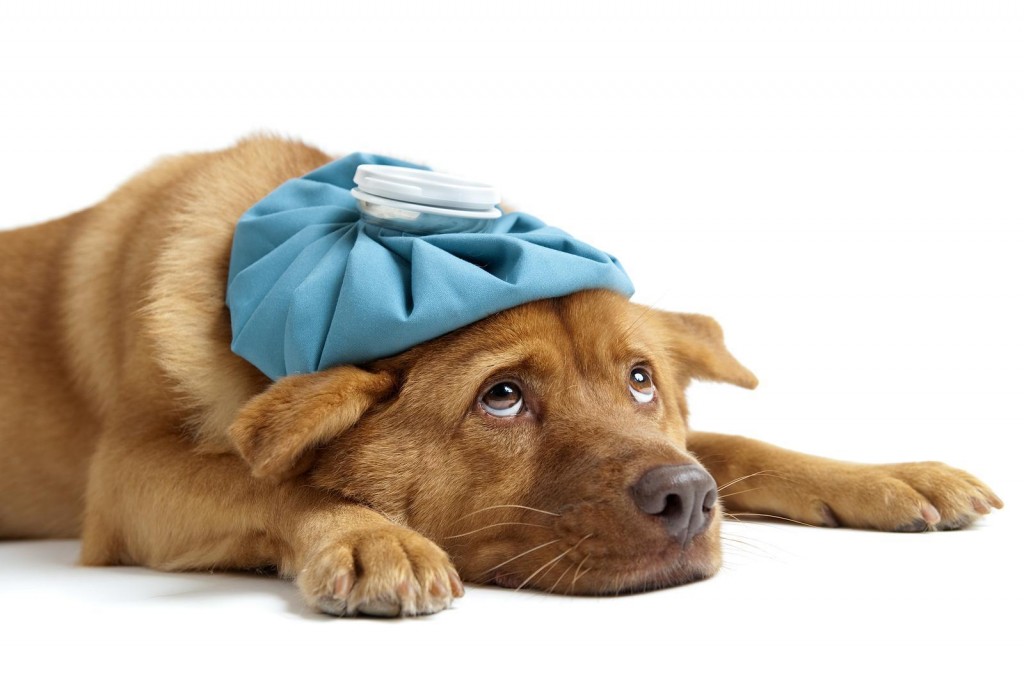 